Highlighting Heroes Nominee Form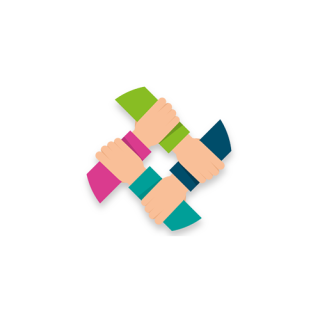 I am nominating (name)Nominee contact details (telephone number/email address)I agree to my name being shared with the nominee (we cannot contact your nominee without your agreement)Yes No   Reason why I am nominating this person – please do not write more than one side of A4